Materiálová karta č. 14111Chemické složení:Typické chemické složení (3/2015):Před expedicí je každá dodávka kontrolována přenosným spektrometrem DELTA!Fotografie: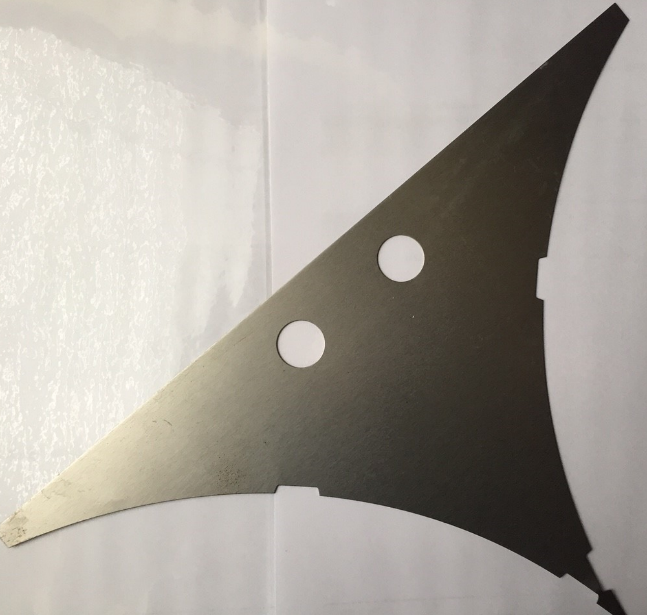 Název materiálu:Dr. 61   – plíšky s obsahem SiRozměr materiálu:Rozměr 250 x 250 mmTl. od 1 mmNabízené množství:             200 tun / měsícDopravní dávka cca. 25 tunCMnSiPSCrCuNiMoV-0,29%1,0%0,060%0,018%0,02%----